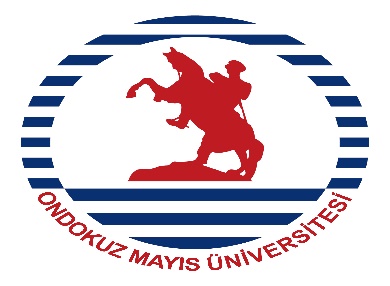 T.C. ONDOKUZ MAYIS ÜNİVERSİTESİ SAĞLIK BİLİMLERİ FAKÜLTESİSOSYAL HİZMET BÖLÜMÜ HAFTALIK UYGULAMA ÇALIŞMA RAPORUÖğrencinin Adı Soyadı:Öğrencinin Sınıfı/ Numarası:Uygulama Dersi (Dersin Kodu ve Adı):Uygulama Yapılan Kurum:Rapor Tarihi:../../….